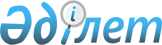 Об утверждении нормативов субсидирования затрат перерабатывающих предприятий на закуп сельскохозяйственной продукции для производства продуктов ее глубокой переработкиПостановление акимата Жамбылской области 16 августа 2022 года № 187. Зарегистрировано в Министерстве юстиции Республики Казахстан 19 августа 2022 года № 29195
      В соответствии с подпунктом 12-7) пункта 2 статьи 7 Закона Республики Казахстан "О государственном регулировании развития агропромышленного комплекса и сельских территорий" акимат Жамбылской области ПОСТАНОВЛЯЕТ:
      1. Утвердить нормативы субсидирования затрат перерабатывающих предприятий на закуп сельскохозяйственной продукции для производства продуктов ее глубокой переработки, согласно приложению 1 к настоящему постановлению.
      2. Признать утратившими силу некоторые постановления акимата Жамбылской области, согласно приложению 2 к настоящему постановлению.
      3. Коммунальному государственному учреждению "Управление сельского хозяйства акимата Жамбылской области" в установленном законодательством Республики Казахстан порядке обеспечить:
      1) государственную регистрацию настоящего постановления в Министерстве юстиции Республики Казахстан;
      2) размещение настоящего постановления на интернет-ресурсе акимата Жамбылской области.
      4. Контроль за исполнением настоящего постановления возложить на курирующего заместителя акима Жамбылской области. 
      5. Настоящее постановление вводится в действие после дня его первого официального опубликования. Нормативы субсидий затрат перерабатывающих предприятий на закуп сельскохозяйственной продукции для производства продукции ее глубокой переработки Перечень некоторых постановлений акимата Жамбылской области, признанных утратившими силу
      1. Постановление акимата Жамбылской области от 29 апреля 2015 года № 77 "Об утверждении нормативов субсидий на единицу закупаемой сельскохозяйственной продукции для производства видов продуктов ее глубокой переработки" (зарегистрировано в Реестре государственной регистрации нормативных правовых актов за № 2649).
      2. Постановление акимата Жамбылской области от 31 марта 2016 года № 94 "О внесении изменений в постановление акимата Жамбылской области от 29 апреля 2015 года № 77 "Об утверждении нормативов субсидий на единицу закупаемой сельскохозяйственной продукции для производства видов продуктов ее глубокой переработки" (зарегистрировано в Реестре государственной регистрации нормативных правовых актов за № 3017). 
      3. Постановление акимата Жамбылской области от 24 ноября 2016 года № 344 "О внесении изменений в постановление акимата Жамбылской области от 29 апреля 2015 года № 77 "Об утверждении нормативов субсидий на единицу закупаемой сельскохозяйственной продукции для производства видов продуктов ее глубокой переработки" зарегистрировано в Реестре государственной регистрации нормативных правовых актов за № 3227). 
      4. Постановление акимата Жамбылской области от 16 марта 2017 года № 44 "О внесении изменений в постановление акимата Жамбылской области от 29 апреля 2015 года № 77 "Об утверждении нормативов субсидий на единицу закупаемой сельскохозяйственной продукции для производства видов продуктов ее глубокой переработки" (зарегистрировано в Реестре государственной регистрации нормативных правовых актов за № 3374). 
      5. Постановление акимата Жамбылской области от 30 марта 2018 года № 57 "О внесении изменения в постановление акимата Жамбылской области от 29 апреля 2015 года № 77 "Об утверждении нормативов субсидий на единицу закупаемой сельскохозяйственной продукции для производства видов продуктов ее глубокой переработки" (зарегистрировано в Реестре государственной регистрации нормативных правовых актов за № 3780).
      6. Постановление акимата Жамбылской области от 8 мая 2019 года № 106 "О внесении изменения в постановление акимата Жамбылской области от 29 апреля 2015 года № 77 "Об утверждении нормативов субсидий на единицу закупаемой сельскохозяйственной продукции для производства видов продуктов ее глубокой переработки" (зарегистрировано в Реестре государственной регистрации нормативных правовых актов за № 4228).
					© 2012. РГП на ПХВ «Институт законодательства и правовой информации Республики Казахстан» Министерства юстиции Республики Казахстан
				
      Аким Жамбылской области 

Н. Нуржигитов
Приложение 1 к постановлению
акимата Жамбылской области
от 16 августа 2022 года № 187
№
Наименование сельскохозяйственной продукции 
Наименование продуктов глубокой переработки
Норматив субсидий на единицу продукции 
 (тенге/килограмм)
1.
Молоко
Сливочное масло
31,0
2.
Молоко 
Сыр твердый
28,0
3.
Молоко 
Сухое молоко (цельное, обезжиренное)
23,0Приложение 2 к постановлению
акимата Жамбылской области
от 16 августа 2022 года № 187